Муниципальное казенное дошкольное учреждение «Детский сад комбинированного вида «Аленький цветочек»Мастер-класс«Подготовка детей к обучению грамоте в старшем дошкольном возрасте»                                                        Составила: учитель-логопед Давыдова Л.А.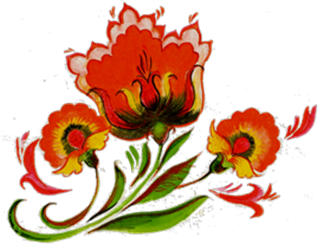 г.Кодинск2017 г.Для того, чтобы ребенок успешно осваивал школьную программу, нужно в дошкольном возрасте подготовить его к овладению элементарных навыков письма и чтения. В дошкольном возрасте подготовка к обучению детей грамоте начинается целенаправленно в старшем возрасте. Но до этого периода дети должны уже овладеть некоторыми навыками, поэтому работа начинается с младшей группы. Прежде всего, нужно развить фонематический слух и  слуховое внимание, затем сформировать фонематические представления (представления о звуках) и развивать фонематическое восприятие. Эту работу можно проводить целенаправленно в организованной образовательной деятельности, а также включая в режимные процессы. Работа по подготовке детей к обучению грамоте предусматривает то, что ребенок должен овладеть основными понятиями русского языка (звук, слог, слово, предложения), должен научиться различать эти понятия и свободно пользоваться ими.Игры для развития слухового внимания и фонематического слухаФонематический слух – различение (анализ и синтез) звуков (фонем) и частей речи, которое является необходимой основой для понимания смысла сказанного. При несформированности речевого звукоразличения человек (ребенок) воспринимает (запоминает, повторяет, пишет) не то, что ему сказали, а то, что он услышал.В идеале различать звуки родного языка ребенок должен уже в четыре года. Но зачастую этого не происходит. Дети часто путают близкие по звучанию фонемы, что сначала тормозит развитие устной речи, а в дальнейшем будет препятствием для успешного овладения письменной речью. Работа над развитием фонематического слуха и слуховым вниманием начинается с неречевых звуков. Для этого можно использовать различные предметы.«Молчанка»	Цель: развитие слухового внимания.Взрослый говорит: «Раз, два, три, четыре, пять – начинаем мы молчать и спокойно слушать звуки». Дети, закрыв глаза, слушают окружающие звуки. Через некоторое время педагог говорит: «Раз, два, три, четыре, пять  - можно глазки открывать». Затем взрослый обсуждает с детьми, кто что услышал.«Сторож»	Цель: развитие слухового внимания.	Оборудование: свисток, игрушка.Один из детей («сторож») становится спиной к стулу, на котором лежит игрушка. Другой ребенок тихо подходит к стулу, чтобы взять лежащую на нем игрушку. По условному акустическому сигналу взрослого (звуку свистка, удару в бубен) каждый ребенок старается первым схватить игрушку.«У кого колокольчик»	Цель: развитие слухового внимания.	Оборудование: колокольчикДети встают в круг, в центре круга водящий. Водящий закрывает глаза. У взрослого в руке колокольчик, он передает колокольчик одному из детей, ребенок звонит в колокольчик и прячет колокольчик за спину, все дети тоже прячут руки за спину. По сигналу взрослого «Угадывай!», водящий открывает глаза и называет имя ребенка, у кого предположительно находится колокольчик. «Стайки»Цель: развитие слухового внимания.Оборудование: бубен.У взрослого в руках бубен либо другой инструмент, он бьет в бубен, дети в это время бегают врассыпную по группе. Как только взрослый перестает бить в бубен, дети останавливаются и слушают, сколько раз хлопнет в ладоши взрослый. Затем дети объединяются в группки, взявшись за руки и замкнув круг, по количеству хлопков.«Угадай, что звучит?»Цель: развитие слухового внимания и фонематического слуха.Оборудование: ширма, музыкальные инструменты.За ширмой у взрослого различные музыкальные инструменты. Предварительно дети слушают, как звучит каждый инструмент, и говорят его название. Затем инструменты перемещаются за ширму. Дети слушают инструменты и говорят, что звучит.«Что сначала, что потом?»Цель: развитие слухового внимания и фонематического слуха.Оборудование: музыкальные инструменты (различные предметы либо запись различных явлений природы), картинки с изображением этих предметов.Дети отворачиваются и прослушивают несколько звучаний. Затем один ребенок подходит к столу, отбирает картинки с изображением звучавших предметов или природных явлений и выкладывает их, соблюдая последовательность  звучаний. Остальные дети контролируют правильность выполнения задания.  	Далее слуховое восприятие развивается в процессе узнавания и дифференциации неречевых звучаний по их акустическим свойствам (громкости, длительности, высоте).«Найди игрушку»Цель: развитие слухового внимания и различения громкости звука.Оборудование: игрушка, барабан.Ребенок должен найти спрятанную игрушку, ориентируясь на интенсивность звукового сигнала.	Далее можно включать в работу речевые звукоподражания.«Поезд» (Далеко-близко).Цель: развитие слухового внимания и различения силы голоса.Оборудование: игрушечный поезд.Взрослый демонстрирует детям игрушечный поезд и просит показать голосом какой сигнал издает поезд, когда подъезжает к станции (У-у-у-у). Затем он объясняет ребятам, что когда поезд едет далеко, то звук сигнала тихий, когда поезд подъезжает близко, то звук сигнала громкий. После обсуждения, взрослый произносит звук У то громко, то тихо, и просит ребят сказать, далеко или близко находится поезд.Можно использовать другой вариант игры. Взрослый приближает или отдаляет от детей игрушку, а дети имитируют силой голоса приближение или отдаление поезда.Различение высоты звука отрабатывается в упражнениях, первоначально не требующих оречевления ситуации.«Собака и щенок»	Цель: различение высоты звука.	Оборудование: две игрушечных собаки (мама и детеныш).Дети прослушивают аудиозапись взрослой собаки и щенка, соотнося звучания голосов с изображением животных. После этого взрослый сообщает, что собака и щенок хотят прийти в гости и известят о своем приходе голосом. Дети, ориентируясь на высоту голоса, должны определить, кто пришел первым, а кто следующим. 	Важно отметить, что по мере взросления детей нужно меньше ориентироваться на зрительную опору.	Формирование фонетико-фонематической базы языка – наиболее объемный по содержанию и длительный этап. Овладение фонетической системой языка происходит в процессе развития психической функции звуковой модальности, фонетического слуха (узнавания и различения звуков речи) и формирования нормативного звукопроизношения, слухомоторного контроля. Игры для развития фонематических представлений и фонематического восприятияНужно понимать, что все звуки русского языка делятся на определенные группы: гласные и согласные звуки. Согласные звуки в свою очередь бывают: мягкие и твердые, звонкие и глухие. Прежде чем ребенок овладеет звуковым анализом и синтезом слова, он должен различать звуки родного языка по этим признакам. Как правильно построить работу? Прежде всего, нужно научить ребенка выделять звук из ряда звуков и, конечно, нужно начинать с гласных звуков. «Поймай звук»Цель: развитие фонематического восприятия, слухового внимания, умения выделять звук из звукоряда.Взрослый договаривается с детьми, на какой звук они будут хлопать в ладоши («ловить звук»). Взрослый произносит ряд звуков, дети на заданный звук хлопают в ладоши.«Мячик мы ладошкой «стук», повторяем дружно звук»Цель: развитие фонематического восприятия, слухового внимания, быстроты реакции, закрепления знаний гласных звуков.Оборудование: мячи на каждого ребенка.Взрослый говорит: «Когда услышите звук «А», стукните мячом об пол. Поймав мяч, повторите этот звук. А-У-О-У-А-А-О-У». Дети выполняют задание.Когда дети научаться хорошо выделять звук из ряда звуков, можно произносить детям слоги во время игры (с заданным звуком), а затем слова. Игру «Поймай звук» далее можно проводить по аналогии по мере изучения не только гласных, но и согласных звуков.	Далее нужно научить детей отличать гласные звуки от согласных.«Топ-хлоп»Цель: развитие фонематического восприятия, слухового внимания, умения различать гласные и согласные звуки (твердые и мягкие согласные).  Взрослый называет поочередно гласные и согласные звуки. Дети на гласные звуки хлопают, а на согласные – хлопают. Аналогичным образом можно различать мягкие и твердые согласные звуки. «Разноцветные мячи»Цель: закрепление дифференциации гласных и согласных звуков, развитие внимания, быстроты мышления.Оборудование: мячи (синий и красный).Красный – гласный. Синий – нет.Что за звук? Мне дай ответ!Вариант 1. Взрослый бросает мяч детям. Поймавший называет гласный звук, если мяч красного цвета, согласный – если мяч синего цвета, и бросает мяч обратно.Вариант 2.ребенок называет слово, начинающееся с гласного звука, если мяч красного цвета. А если мяч синий, то ребенок называет слово, начинающееся с согласного звука.«Красный и синий мячи»   	Цель: закрепление умения дифференцировать гласные и согласные звуки, совершенствовать внимание, реакцию, ловкость, быстроту мышления.Оборудование: красный и синий мячи.Дети встают в круг.  Взрослый становится в его середину, кидает участникам игры красный или синий мяч и произносит любой звук. Красный мяч ребенок должен поймать, если услышит гласный звук, и не ловить, если согласный. Если мяч синий, все должно быть наоборот. Затем кидает мяч и произносит звук уже сам ребенок.Мячи могут использоваться в игре поочередно или одновременно. Взрослый стоит в середине и ловит упавшие мячи, опять запуская их в игру. 	Затем, когда дети хорошо научились отличать гласные звуки от согласных можно учить их различать согласные звуки по звонкости-глухости, мягкости-твердости.«Звонкие и глухие согласные»Цель: развитие фонематического восприятия, слухового внимания, умения различать звонкие и глухие согласные звуки.Оборудование: по две карточки на каждого ребенка (пустая и с колокольчиком).У детей по две карточки: одна пустая, другая с изображением колокольчика. Взрослый произносит поочередно звонкие и глухие звуки, дети поднимают соответствующую карточку: на звонкий согласный звук карточку с колокольчиком, на глухой согласный звук – пустую.Кроме того на этапе появления звуков, близких по звучанию, возможно их смешение, чаще всего смешиваются шипящие и свистящие звуки. Чтобы не смешивать в произношении близкие по артикуляции звуки, надо уметь различать их на слух. Занятия необходимо проводить по каждой смешиваемой паре звуков. Важно сначала научить различать изолированные звуки, затем проводится различение звуков в слогах, затем в словах. Игры на различение сходных по звучанию звуков проводятся по аналогии игры «Топ-хлоп». Нужно заранее договориться на какой звук дети будут хлопать, а на какой топать. «У кого такая картинка?»	Цель: различать на слух слова, отличающиеся одним звуком.	Оборудование: несколько пар сходных картинок, фишки.Дети получают по несколько картинок. У ведущего пары этих картинок, он называет любое слово и говорит: «У меня гайка. У кого гайка?». Ребенок у которого на картинке гайка отвечает: «У меня гайка» и закрывает картинку фишкой. Выигрывает тот, кто первый закроет все картинки фишками.«Где наш дом?»Цель: развитие умения дифференцировать сходные по звучанию звуки.Оборудование:набор предметных картинок, названия которых начинаются с оппозиционных звуков; прикрепленные к доске два домика, на кармашках которых написаны (вставлены) буквы, обозначающие дифференцируемые звуки, например (с) или (ш).Каждый ребенок, выйдя к доске, берет картинку, называет ее, определяет наличие звука (с) или (ш), вставляет картинку в соответствующий кармашек. За правильно выполненное задание насчитываются очки. Звуковой анализ и синтез словВ старшем возрасте начинается целенаправленная работа по усвоению детьми навыков звукового анализа и синтеза слов. Очень важно четко представлять себе последовательность этой работы и не перескакивать через этапы.Общие правила работы по формированию навыков звукового анализа и синтеза:- соблюдение строгой последовательности в предъявлении форм звукового анализа: выделение звука из слова, определение первого звука, последнего звука, установление места звука в слове (начало, конец, середина), полный звуковой анализ;- соблюдение порядка формирования умственных действий: с опорой на материальные средства, в речевом плане, по представлению;- соблюдение последовательности предъявления слов, предназначенных для анализа.Весь процесс усвоения навыков звукового анализа можно разделить на два больших периода:- формирование навыков элементарного анализа;- обучение последовательному анализу с установлением точного места звука в слове по отношению друг к другу.Первый период состоит из частей:- выделение звука из слова, то есть определения наличия звука в слове;- определение первого звука в слове; определение последнего звука в слове;- нахождение места звука в слове, исходя из трех позиций.Последовательность формирования умственных действий при обучению звуковому анализу следующая:- сначала ребенку говорят слова и выделяют голосом нужный звук, а ребенок слушает слово и поднимает условный сигнал, когда услышит слово с нужным звуком;- далее он должен выделить этот утрированно произнесенный звук и назвать его изолированно, вне слова;- затем умственное действие переходит в речевой план – ребенок сам произносит слово и выделяет из него заданный звук;- и наконец, происходит действие по представлению, в умственном плане, когда слово не произносится, а ребенок откладывает картинки с заданным звуком или придумывает слова.Данный порядок умственных действий применяется на этапе формирования элементарных форм звукового анализа.Когда ребенок будет осваивать последовательный анализ слова, вначале ему придется опираться на дополнительные вспомогательные средства (символы звуков, слогов, слов). «Эхо»Цель: развитие фонематического восприятия, слухового внимания, навыков звукового анализа и синтеза слова (определение последнего звука в слове).   Взрослый объясняет, что сейчас он будет произносить слова, а ребята должны произносить последний звук в слове.«Волшебные звуки»   	Цель: развитие слухового внимания, формирование навыков звуко-буквенного анализа. Взрослый договаривается с ребятами, что звуки «у» и «н» они будут считать волшебными.  Если дети услышат первый звук, они должны схватить себя за ухо, если второй – за нос. После этого взрослый рассказывает историю, в которой эти звуки встречаются часто, или просто произносит ряд слов, а ребята внимательно слушают и выполняют нужные действия. «Сто вопросов – сто ответов с буквы И (А,В), и только с этой»Цель: развитие фонематических представлений, воображения.Оборудование: мяч.Взрослый бросает мяч ребенку и задает ему вопрос. Возвращая мяч, ребенок должен ответить на вопрос так, чтобы все слова ответа начинались с заданного звука.Вопросы: как тебя зовут?                 Твоя фамилия?                 Из какого города ты приехал?                 Что там растет?                  Какие птицы там водятся?                 Какие животные там водятся?                 Что привез нам в подарок?Когда дети научаться определять первый и последний звук в слове можно начинать играть в игру «Звуковая цепочка».«Звуковая цепочка»Свяжем мы из слов цепочку.Мяч не даст поставить точку.Цель: развитие фонематических представлений, активизация словаря.Оборудование: мяч.Взрослый называет первое слово и передает мяч ребенку. Далее мяч передается от ребенка к ребенку. Конечный звук предыдущего слова – это начальный звук следующего слова».Определение места звука в слове надо начинать с начала слова, затем в конце слова и только потом в середине слова. Причем детям легче определять первый звук, если это ударный гласный, а последний наоборот – согласный. Для определения первого звука сначала нужно брать слова, начинающиеся с сонорных звуков, для определения последнего  - слова, в которых последние глухие звуки (К,Т,П,Ц,Ч,С). Главное правило при подборе слов состоит в том, чтобы не использовать слова, в которых нет соответствия между буквами и звуками. Не подходят, следовательно, слова с йотированными буквами и со звонкими согласными на конце слова. Это правило нужно соблюдать при полном звуковом анализе слова.«Где спрятался звук?»Цель: совершенствование умения определять место звука в слове.Оборудование: у воспитателя набор предметных картинок, у каждого ребенка карточка, разделенная на три квадрата, и цветная фишка (красная – если работа идет с гласным звуком, синяя – с согласным).Воспитатель показывает картинку, называет изображенный на ней предмет. Дети повторяют слово и указывают место изучаемого звука в слове, закрывая фишкой один из трех квадратов на карточке в зависимости от того, где находится звук: в начале, середине или в конце слова. Выигрывают те, кто правильно расположил фишку на карточке.Второй период «Обучение последовательному анализу с установлением точного места звука в слове»Разберем порядок анализируемых слов, он следующий:- слова из двух гласных (типа ау),- слова из двух звуков (типа ум),- слова из трех звуков (типа рак),- слова из двух открытых слогов (типа рама),- слова из одного слога (типа волк),- слова из одного слога (типа стол),- слова из двух слогов (типа сумка),-слова из трех открытых слогов (типа корова). «Корова и слово»   	Цель: развитие фонематического слуха, реакции.Дети усаживаются на стульчики в круг так, чтобы правая рука ребенка лежала ладошкой вниз на ладони левой руки соседа справа, а левая располагалась под правой ладонью соседа слева. Игра идет по часовой стрелке. Первый игрок произносит одно слово стихотворения, одновременно хлопая правой ладошкой по руке соседа справа, затем тот произносит следующее слово, хлопая по ладони соседа и т.д. Стихотворение следующее: «Летела корова, сказала слово.  Какое слово сказала корова?» Ребенок, на котором остановилось  стихотворение, должен произнести любое слово, например «стена». Теперь игроки хлопают, произнося услышанное слово по звукам: «с-т-е-н-а». Задача последнего игрока – успеть убрать руку, чтобы по ней не хлопнули на последний звук – в данном случае «а». Кто зазевался – выбывает из игры.В эту игру можно играть с группой от 3 человек.«Поезд»Цель: развитие умения определять количество звуков в слове.Оборудование: поезд, составленный из плоских фигурок электровоза и трех вагонов, в каждом вагоне по три окошка с кармашками для предметных картинок, над окошками кружочки с обозначением количества звуков в слове, предметные картинки с изображением животных.Воспитатель рассказывает, что однажды животные решили поехать в город к своим друзьям - ребятам,  но не могут понять, кто где должен ехать. «Вы проводники вагонов и должны им помочь.  В первый вагон могут сесть животные, названия которых состоят из трех звуков, во второй – из четырех звуков, в третий – из пяти звуков». По вызову воспитателя выходит ребенок, берет картинку с изображением животного и ищет его место в поезде, ориентируясь по цифрам на кармашке. Поезд отправится в путь только в том случае, если все животные правильно займут места.Важно работать с детьми не только по формированию навыков звукового анализа, но и учить детей синтезу слов.«Рассыпанные звуки» 	Цель: развитие фонематического восприятия, слухового внимания, навыков звукового анализа и синтеза слова.   Взрослый называет слово, проговаривая каждый звук отдельно. Дети должны сказать слово целиком.Деление слов на слогиДля определения слогов в слове используются разнообразные игры, также слоги можно отхлопывать, отстукивать, «измерять» слова шагами. «Встречу слово по дороге – разобью его на слоги»Цель: тренировка умения делить слова на слоги, развитие внимания, быстроты мышления.Оборудование: мяч.Взрослый бросает мяч детям, называя односложные, двусложные и трехсложные слова. Ребенок, поймавший мяч, определяет количество слогов в слове. Можно предложить детям произносить слово по слогам, одновременно отбивая слоги мячом.«Найди звук»  	Цель: развитие фонематического восприятия, слухового внимания.    Взрослый называет звук, а потом слова, в которых этот звук будет находиться в начале слова, в середине и в конце. Заранее оговорит, что, например, если этот звук вначале слова, ребенок должен поднять руки вверх, если в середине – похлопать в ладоши, если в конце – похлопать по коленкам.«Какое слово длиннее?»Цель: развитие фонематического восприятия, вниманияНазывать ребенку пары слов, одно из которых должно быть длинным, а второе – коротким. Задача малыша – на слух определить, какое из сказанных слов длиннее, а какое короче.«Составь слово из слогов»     	Цель: развитие фонематического слуха, навыка звуко-буквенного анализа. Взрослый говорит, что слоги в словах перепутались, и просит детей угадать, что же за слова можно из них составить. Если детей много, можно разделить их на команды, предоставляя право ответа по очереди или той команде, член которой первым поднял руку для ответа. Выкрикивать с места запрещается. За каждое угаданное слово команда получает призовое очко, за ошибку очко отнимается. Если же игра проводится с малым количеством детей, слова можно после недолгой тренировки загадывать по очереди. Сначала рекомендуются знакомые слова, состоящие из двух слогов, затем более сложные варианты. «Продолжи слово»Цель: развитие навыков звуко-буквенного анализа, сообразительности, пополнение словарного запаса. Оборудование:мяч.Дети делятся на две команды, которые встают друг против друга. Игрок первой команды, стоящий первым слева, берет мяч, называет любой слог и кидает мяч первому игроку второй команды. Тот должен назвать свой слог или несколько слогов так, чтобы вместе с первым слогом они составили целое слово, затем назвать свой слог, бросая мяч второму игроку первой команды и т.д. Например, если первый игрок назвал слог НО, второй может сказать РА (чтобы получилось слово «нора») и назвать свой слог, допустим, тоже РА. Тогда третий ребенок, получивший мяч, может продолжить, сказав «кета», и начать новое слово. Тот, кто допустил ошибку, выбывает из игры.Знакомство с буквамиПри знакомстве с буквами очень важно напоминать детям, что звуки мы слышим и произносим, а буквы мы видим и пишем. Часто взрослые совершают ошибку, когда знакомят детей с буквами, дают для запоминания алфавитное название, что в дальнейшем существенно затрудняет освоение детьми такого сложного процесса – чтения.«Угадай букву»     	Цель: Развитие мелкой моторики, профилактика оптической дисграфии, совершенствование пространственного мышления. 	Оборудование: пластилин на каждого игрока.Ребята разбиваются на две равные команды. Каждая команда получает коробку пластилина, из которого участники игры должны вылепить любые буквы или цифры (например, по одной на человека). Затем взрослый берет две коробки с готовыми предметами и ставит, например, на стол. К столу по очереди подходит по одному игроку из каждой команды. Этому игроку завязывают глаза и дают одну пластилиновую букву или цифру, слепленную ребенком из команды соперников. За определенное время (например, 1 мин) он должен угадать, что это за буква или цифра. Команда, отгадавшая наибольшее количество букв, выигрывает.«Пишущая машинка»    	Цель: развитие внимания, навыков звуко-буквенного анализа. Оборудование: карточки с буквами.Каждому ребенку присваивается определенная буква алфавита. Взрослый предлагает «напечатать» какое-нибудь длинное слово или фразу. В последнем случае можно дать одному из малышей задание обозначать «пробел» между словами в ней. Затем по сигналу взрослого участники игры начинают «печатать»: сначала первая буква один раз хлопает в ладоши, затем вторая и т.д. Когда все «напечатано,  хлопают все участники игры. Начинайте игру с простых слов, постепенно вводя все более сложные. «Угадай слово»Цель: развитие навыков звуко-буквенного анализа, различения гласных и согласных звуков.Оборудование: карточки с согласными буквами.Воспитатель ставит на наборное полотно согласные буквы и прочитывает их, например м-л-к- (молоко),  с-п-г- (сапоги) и т.д., а дети отгадывают слово. Игра может идти индивидуально и по группам.Для этой игры отбираются только слова, состоящие из двух-трех прямых открытых слогов. В конце игры воспитатель спрашивает, какие буквы (согласные или гласные) он выставил на наборное полотно и какие вставлены детьми.«Живые буквы»Цель: развитие умения определять последовательность звуков в слове, выполнять звуко-буквенный анализ слова.Оборудование:карточки с цветными буквами.1 вариант. Каждому ряду даются карточки с буквами, на каждого ребенка по одной букве. Воспитатель называет слово. Дети строятся в шеренгу так, чтобы получилось слово из букв, которые они держат в правой руке.2 вариант. Воспитатель дает карточки с буквами каждому ряду, не называя слова. Дети одного ряда должны самостоятельно составить слово из букв, построившись в шеренгу.«Волшебники»   	Цель: развитие фонематического слуха, навыка звуко-буквенного анализа, умения соотносить фонетический облик слова с его значением; способность работать в команде. Если детей несколько, нужно разделить их на команды. Каждая команда будет выполнять отдельное задание. 	Оборудование: карточки со словами, простые карандаши, фишки.В начале игры взрослый говорит: «Давайте поиграем в волшебников. Сегодня мы будем заниматься превращением слов. Посмотрим, команда справится лучше». 1-е задание.  Превратите одно слово в другое, зачеркнув лишнюю букву:  1-й вариант: муха, беда, двор, шарф, лампа;2-й вариант: крот, волк, смех, борщ, риск.2-е задание. Измените одну букву так, чтобы получилось новое слово:1-й вариант: рука (мука или река), кожура (конура), май (чай), жук (лук), белка (булка);2-й вариант: нож (нос), сын (сон), лед (мед), дочка (бочка), салют (салат).3-е задание. Из слова убежали все гласные. Попробуйте угадать, что это за слова, расставив гласные правильно:1-й вариант: ш_к_л_д (шоколад),  к_р_н_д_ш (карандаш);2-й вариант: п_т_л_к  (потолок), т_л_в_з_р (телевизор).4-е задание. Составить слова из первых слогов указанных слов:1-й вариант: город – ложка – варенье (голова), атаман – курица – лава (акула);2-й вариант: солнце – батон – карандаш (собака), коробка – локоть – колбаса (колокол).За каждое правильно обработанное слово в каждом задании команде дается призовое очко. Дополнительные  2 очка начисляются той команде, которая первой справится с заданием.Работа над предложениемПри усвоении детьми понятия «предложение» важно научить детей не только составлять различные предложения, они должны уметь считать слова в предложении. А также нужно познакомить их с элементарными правилами написания предложения: - предложение начинается с заглавной буквы;- все слова в предложении пишутся отдельно и стоят в определенной последовательности;- в конце предложения ставится точка.В работе над предложением используются символы (полоски) для составления предложений. Различные игры помогают быстрее и эффективнее усвоить это понятие.«Сломанное предложение»Цель: развитие навыка исправления деформированного предложения.Взрослый объясняет детям, что предложение «сломалось» и нужно каждое слово поставить на место. Затем он произносит слова, дети составляют грамматически правильно оформленное предложение.«Снежный ком»Цель: развитие навыка составления предложения, тренировка быстроты реакции.Оборудование: мяч.Дети встают в круг, передавая мяч друг другу, составляют предложение, произнося по одному слову. Если нельзя уже добавить слово, то участник игры может сказать: «Точка». После чего следующий игрок произносит слово, начиная составлять новое предложение. Памятка для воспитателейОбщие правила работы по формированию навыков звукового анализа и синтеза:- соблюдение строгой последовательности в предъявлении форм звукового анализа: выделение звука из слова, определение первого звука, последнего звука, установление места звука в слове (начало, конец, середина), полный звуковой анализ;- соблюдение порядка формирования умственных действий: с опорой на материальные средства, в речевом плане, по представлению;- соблюдение последовательности предъявления слов, предназначенных для анализа.Последовательность формирования умственных действий при обучению звуковому анализу следующая:- сначала ребенку говорят слова и выделяют голосом нужный звук, а ребенок слушает слово и поднимает условный сигнал, когда услышит слово с нужным звуком;- далее он должен выделить этот утрированно произнесенный звук и назвать его изолированно, вне слова;- затем умственное действие переходит в речевой план – ребенок сам произносит слово и выделяет из него заданный звук;- и наконец, происходит действие по представлению, в умственном плане, когда слово не произносится, а ребенок откладывает картинки с заданным звуком или придумывает слова.Список литературы1.Выявление и преодоление речевых нарушений в дошкольном возрасте/ Кондратенко И.Ю. – М., 2005;2.Козырева Л.М. Развитие речи. Дети 5-7 лет, 2002;3. Козырева Л.М. Развитие речи. Дети от рождения до 5 лет, 2002;4. Микляева Н.В., Полозова О.А., Родионова Ю.Н. фонетическая и логопедическая ритмика в ДОУ, 2005;5. Пожиленко Е.А. Волшебный мир звуков и слов – М. 2001;6.Шашкина Г.Р., Зернова Л.П., Зимина И.А. Логопедическая работа с дошкольниками – М., 2003.I периодФормирование навыков элементарного анализаСостоит из частей:- выделение звука из слова, то есть определения наличия звука в слове;- определение первого звука в слове; определение последнего звука в слове;- нахождение места звука в слове, исходя из трех позиций.II периодОбучение последовательному анализу с установлением точного места звука в слове по отношению друг к другуПорядок анализируемых слов:- слова из двух гласных (типа ау),- слова из двух звуков (типа ум),- слова из трех звуков (типа рак),- слова из двух открытых слогов (типа рама),- слова из одного слога (типа волк),- слова из одного слога (типа стол),- слова из двух слогов (типа сумка),-слова из трех открытых слогов (типа корова).